Приложение № 25Наличие оформленного в установленном порядке или в структуре ВУЗа спортивного клуба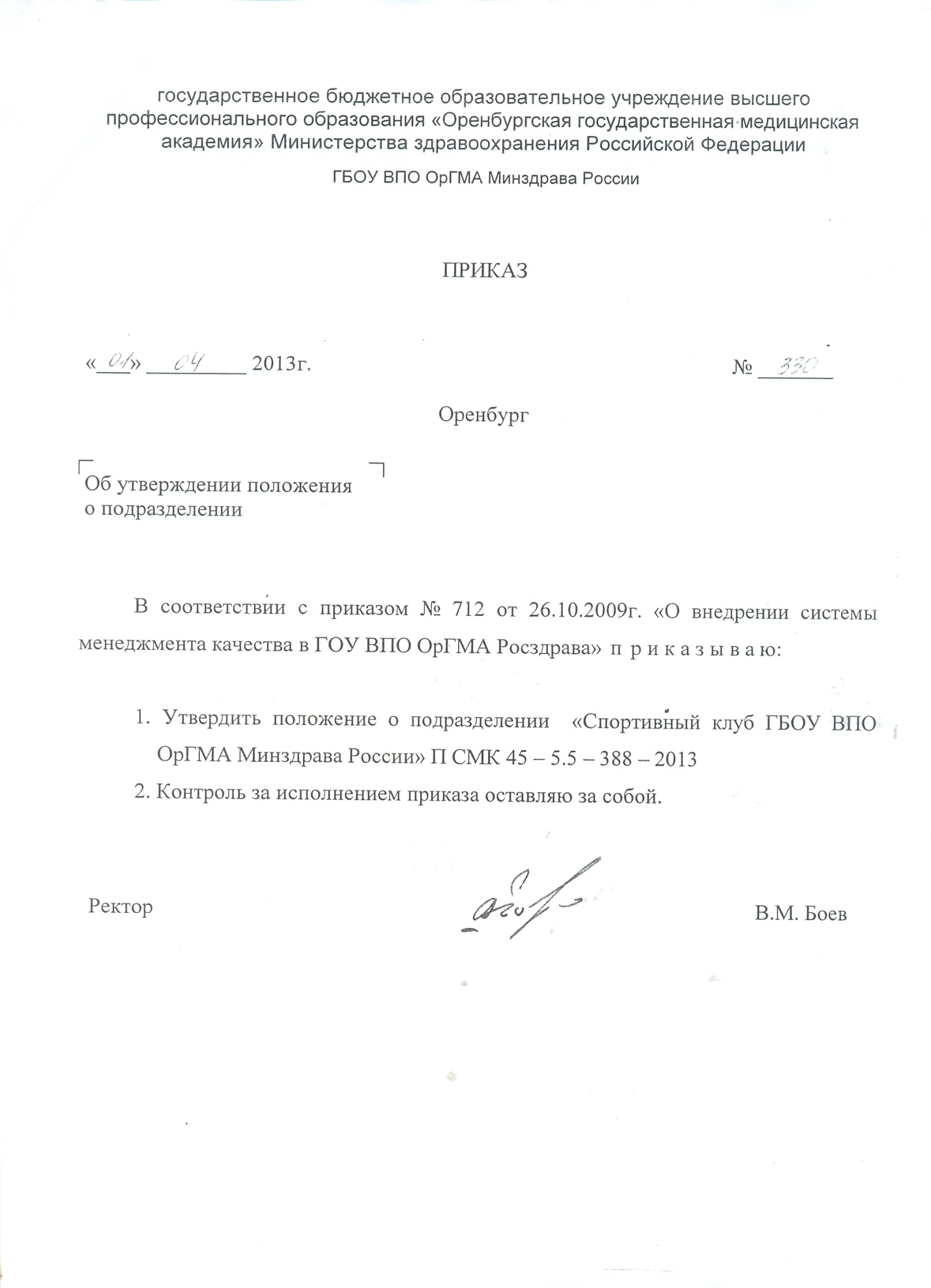 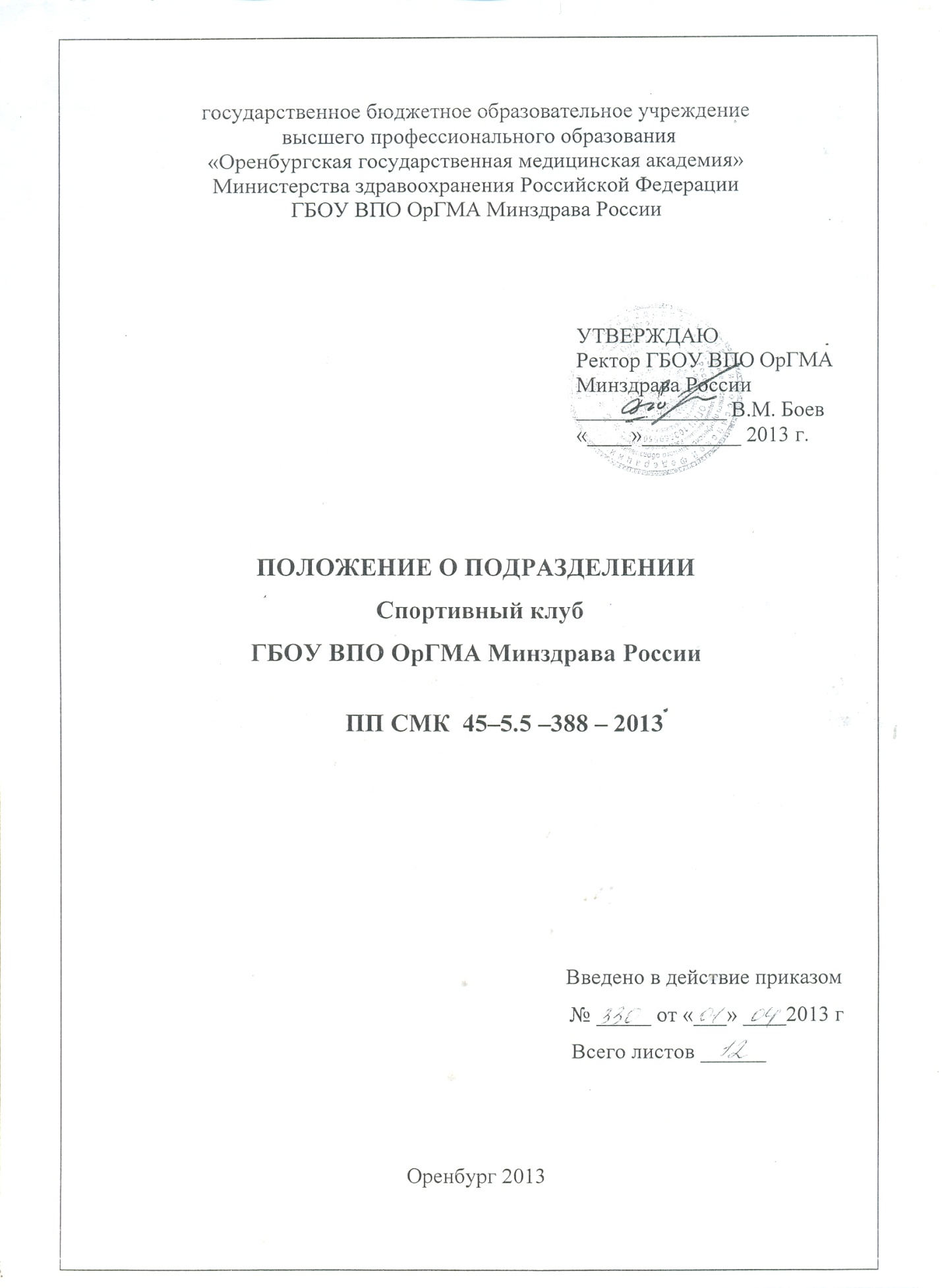 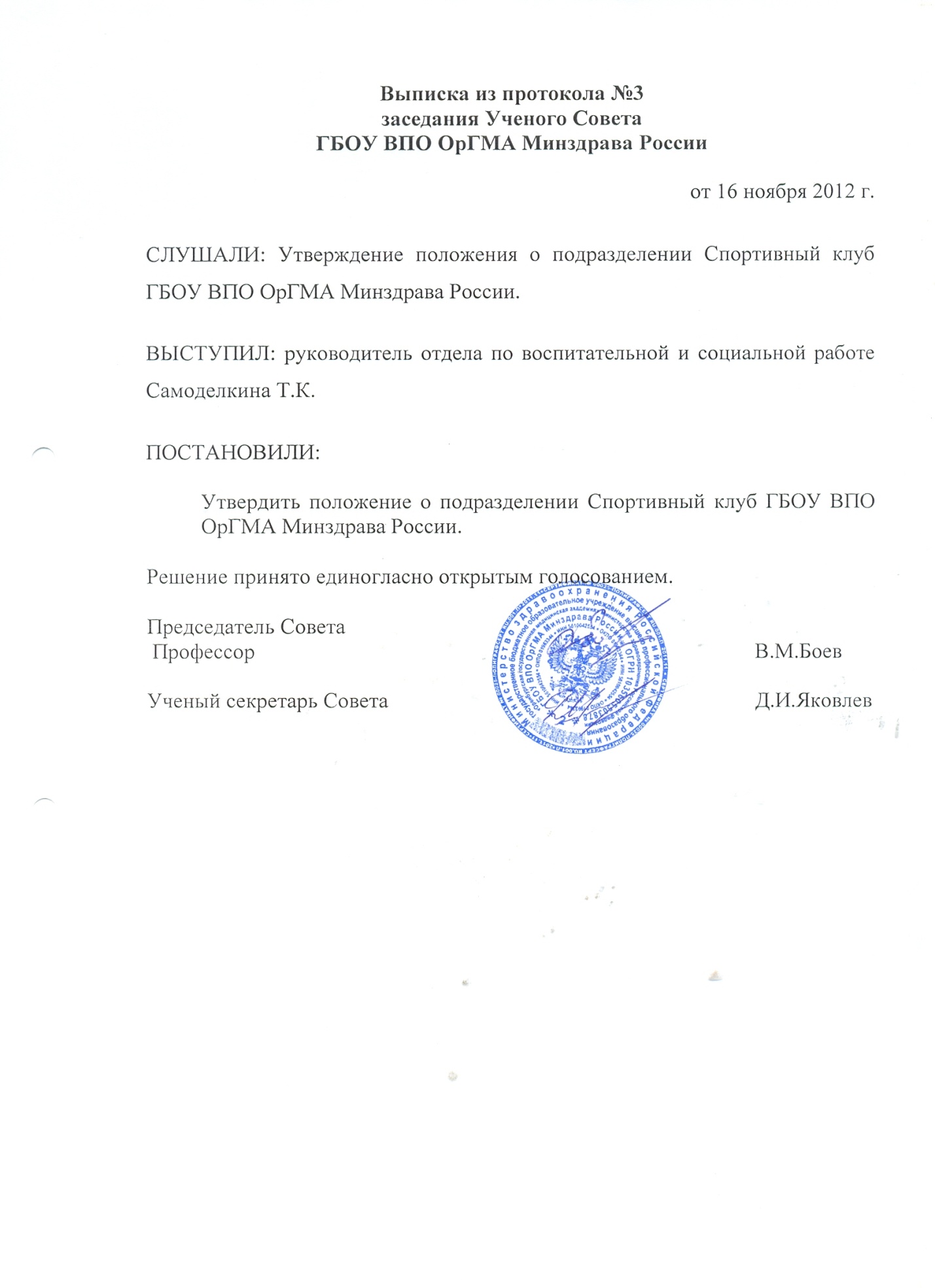 https://www.orgma.ru/studencheskaya-zhizn/sportivnyj-klub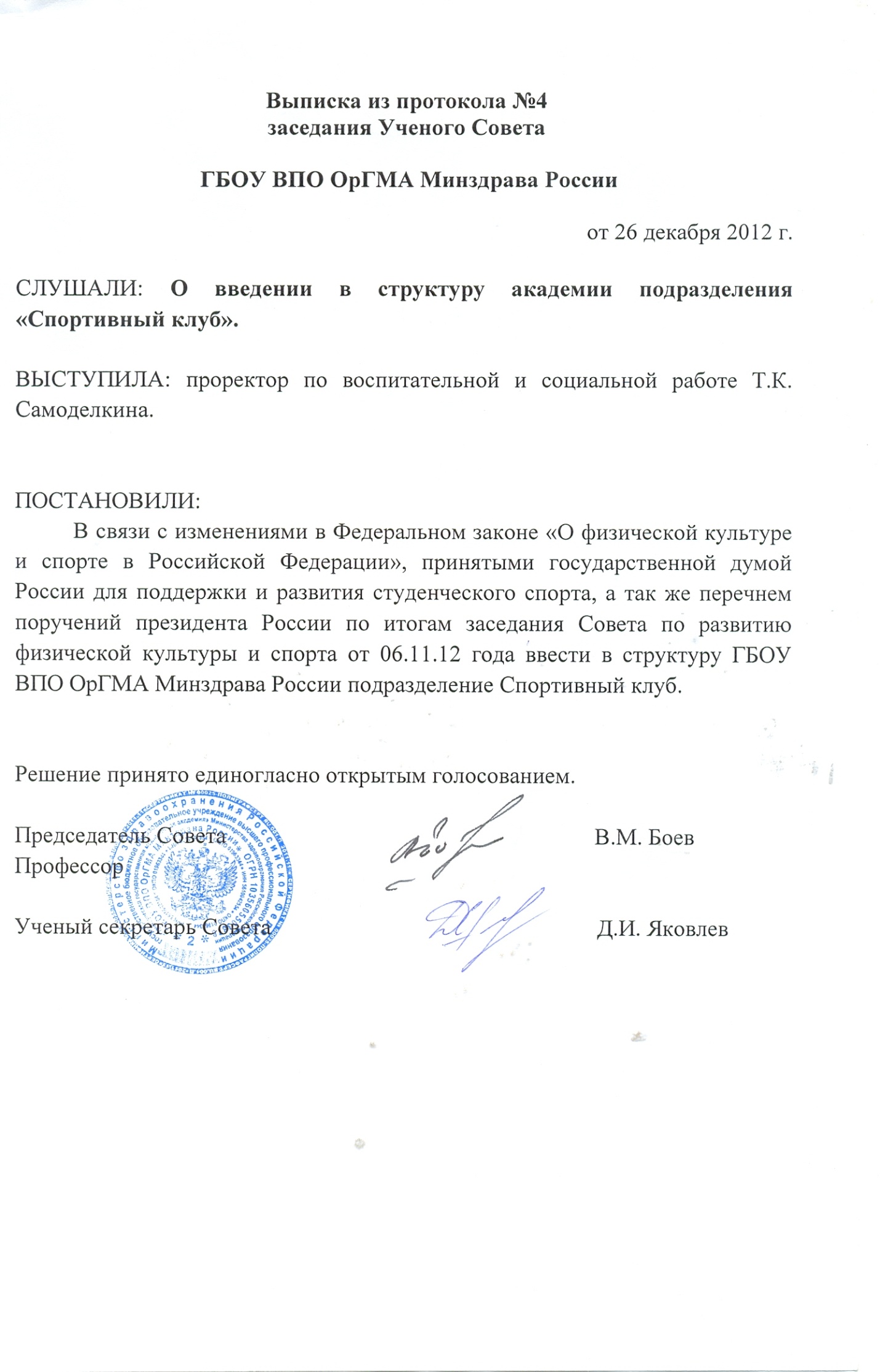 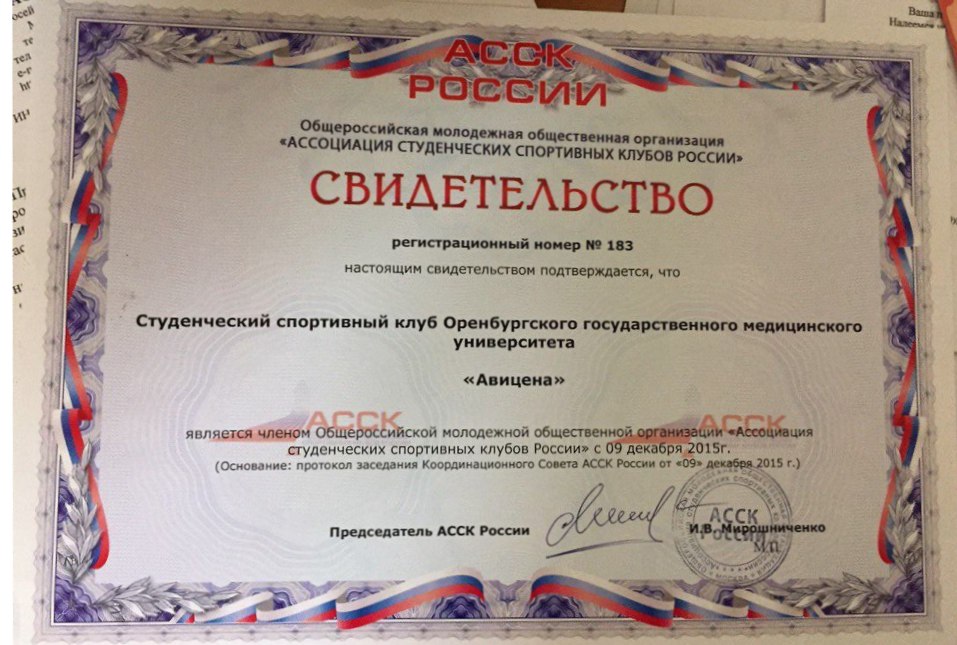 